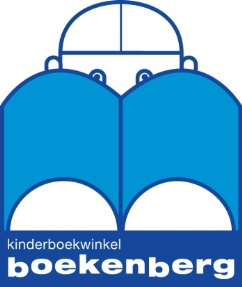 Bestellijst 2018 Kinderboekenweek - Voorleesdagen -  KinderjurySchool/instelling…………………….…………Adres…..…………………………….Postcode en plaats……………………….…...Telefoon..……………………………Contactpersoon…………………………E-mailadres………………………………. 	De Boekenberglesbrief voor de Kinderboekenweek 2018Themaboeken Vriendschap “Kom Erbij!” in de BoekenberglesbriefBij aanschaf van minimaal 10 titels uit het Kinderboekenweekpakket is de Boekenberglesbrief gratis.Themaboeken in CPNB lesbrief Groep 1 & 2Groep 3 &  4Groep 5 & 6	Groep 7 & 8	TopTien voor de Nationale Voorleesdagen 2019	Een “vriendschappelijke” Kinderboekenweek met boeken van de Boekenberg!Walta, Jos & De Leest, JozefienDe Boekenberglesbrief 2018€ 12,50verhalendRijken, Jelleke De grote verrassing€ 14,95peutersDavies, Benji & Sarah, Linda Het kartonnen kasteel€ 14,99groep 1Biddulph, Rob Grrrrr!€ 13,95groep 2Aerts, Jef Kersenhemel€ 17,99groep 3Woltz, Anna Zondag, maandag, sterrendag€ 12,99groep 4Borghuis, Sunna Dikke Vik en Vieze Lies zoeken het uit€ 13,99groep 5Lester, Cas Spreek je chocola? € 15,99groep 6Honingh, Tineke Het (on)gewone verhaal van Bo (en Tom)€13,99groep 7Woltz, Anna Alaska€14.99  groep 8verhalenbundelsBormans, Leo Geluk voor kinderen 2: Vriendschap€ 16,99groep 1/2Diverse auteurs Door dik en dun€ 14,95groep 3/4Samson, Gideon Zeb€ 15,99groep 5/6Diverse auteursJij en ik € 14,95 groep 7/8Haayema, Mark Johannes de Parkiet € 14,99Hoffman, Mary Het geweldige grote vriendjesboek€ 14,99Kelly, John  Mag ik meedoen?€ 12,50Lagermann, Claudia Snip€ 13,50Lieshout, Ted van Ventje zoekt een vriendje€ 13,95Colfer, Eoin Een vriendje voor altijd€ 13,99Kromhout, Rindert Bil en Wil – wat een verhalen!€ 13,99Kuyper, Sjoerd Het zakmes€ 14,95Nilsson, Mia Hugo – een vreselijk eng beest?€ 13,95Visser, Rian Blitz! (deel 1)€ 12,99Borghuis, Sunna Dikke Vik en vieze Lies worden vrienden€ 13,99Brink, Annemarie van den Amigos! € 14,95Sassen, Erna Een indiaan als jij en ik € 13,99Vlieger, Evelien de Hoe maak ik een vriend € 14,99Walliams, David Joe Biljoen€ 16,95DiCamillo, Kate Neem mijn hand€ 16,99Koens, Enne Ik ben Vincent en ik ben niet bang€ 14,99Roebers, Gert-Jan De grondel & de garnaal € 15,99Vriens, Jacques Niet thuis€ 14,99Wotz, Anna Evi, Nick en ik€ 12,50Timmers, Leo Een huis voor Harry€ 15,99Barrow, Alex & Gabby Dawnay Als ik een dinosaurus had€ 14,99Barrow, David Heb jij misschien Olifant gezien?€ 13,99Bos, Tamara & Wolf, Barbara de De kale boom€ 14,50Gravett, Emily Waar is Beer?€ 8,99Haeringen,, Annemarie van Ossip en de onverwachte reis€ 14,99Horácek, Petr Gulzige geit€ 13.95Janssen, Mark Dino’s bestaan niet€ 14,95Lambert, Jonny Panda wil een vriendje€ 12,50Robben, Jaap & Leroy, Benjamin Plasman€ 13,99